								MDMLG 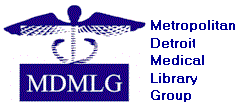 Past-President’s StatementPast-President’s Statement Angela Cabrera was our Past-President for the 2018-2019 Board year.  Angela ended up needing to take maternity leave partway through her term, and then, due to a change in employment, she moved from the greater Detroit area.  The past-president duties were taken over by the President for the remainder of the year.  There are no items to report other than we honored our two retirees, Mary Carr and Chris Hunt, at the Summer Luncheon in June of 2019, and we made a special thank-you announcement to Sandra Martin, our long-time MDMLG Archivist, for her many years of responsibility for that job.  Respectfully submitted,Juliet MullenmeisterMDMLG President, 2018-2019